Je gaat je product presenteren door iets te demonstreren: je laat zien wat je kunt met je product.Werk zo:Bereid de demonstratie voor:Wat kun je met je product doen? Bijvoorbeeld dansen op een gemaakte dansmat.Wat wil je bereiken met je demonstratie?Hoe wil je je product demonstreren? Door zelf iets te doen? Door mensen uit te nodigen het te bekijken en uit te proberen?Wat heb je nodig voor je demonstratie?
Maak een draaiboekje voor de demonstratie. Zet erin wanneer je wat en wie nodig hebt. En hoe de volgorde is van de demonstratie. Bijvoorbeeld:een korte uitleg over het product geven;vertellen van wat jij en/of je publiek gaat doen;de demonstratie uitvoeren.
Voer de demonstratie uit.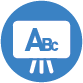 Presenteren – Een demonstratie geven 